                                                        RESUMEJENIFER EDWARD                                                                          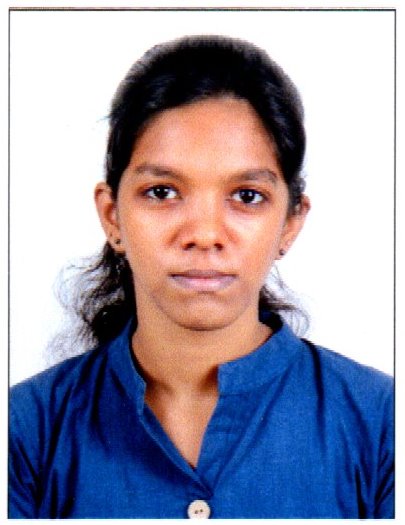 Mobile:  9142240077               8645835749Jeniferedward1998@gmail.com                                                                    Present Address:                                                   Kondoth HouseGanesh kalamandhir Road Vaduthala,ErnakulamKerala - 682023Post Applied for  ANAESTHESIA TECHNOLOGIST        Objective                   To develop my knowledge, skills & my passion as my career & at the same time to be resourceful to the organization and so as to gain expertise with time to become a leading professional in the same.  Professional ExperiencePeriod	         : 09thAugust 2021 to Still continuing                                      Organisation      : Craft Hospital KodugallorPosition             : Anaesthesia TechnologistPeriod                : 09th October 2019 to 20th March 2020                       -Due to pandemic reason                       - 1st December 2020 to 09th May 2021     Organisation      :  Sree Abirami Hospital CoimbatorePosition             : Anaesthesia Technologist - InternshipAcademic ProfileWork ProfileDepartment              : Anaesthesiology Area of exposure     : Operation TheatreEquipments Handled    	All biomedical equipments include Anesthesia Machines (Penlon and Drager) infusion pumps, syringe pumps, glucometer, Hot air body warmers, ECG machine, SPO2 monitor, Nebuliser, Sphygmomanometer, Vaporizers, Nerve stimulators & locators, O.T tables, Endo Bronchial tubes, AMBU bags, suction apparatus        (central & electrical).Strengths Hard working, adaptive to any situation, good communication and co ordination skills, initiative, attentive to details and familiar with cross cultural environment.  Personal InformationName                                 :    JENIFER EDWARDFather's Name                    :    EDWARDAge & Date of Birth          :    23yrs, 26-11-1998Sex                                     :    FemaleReligion and Caste            :   Christian, Latin catholicNationality                         :    IndianMarital Status                    :    SingleLanguages known             :    English, Malayalam, Hind,TamilDeclaration       		  I declare that the details above are correct and true to the best of my knowledge.				                                                 JENIFER EDWARDEducationB.SC IN OPERATION THEATRE AND ANAESTHESIA TECHNOLOGY. SREE ABIRAMI HOSPITAL, COIMBATORE.TAMILNADU DR.MGR MEDICAL UNIVERSITYYEAR OF COMPLETION -2020-	CGPA (%) -67%HSC EducationGOVT.HSS, NORTH EDAPALLY.KERALA STATE HIGHER SECONDARY BOARDYEAR OF COMPLETION -2016-	MARKS (%) -65%SSLC EducationST.ANTONY HSS, KACHERIPADY.KERALA STATE GENERAL EDUCATION BOARDYEAR OF COMPLETION -2014-	MARKS (%) -70%Experienced In Anesthetic Management ForCardiac Surgeries.Pediatric surgeries.Neuro & spine Surgeries.Organ Transplantation.Gastro Intestinal Surgeries.Orthopedic Surgeries.Urogenital surgeries.O B G